REPUBLIKA E SHQIPËRISËKOMISIONI QENDROR I ZGJEDHJEVEV E N D I MPËR REGJISTRIMIN SI SUBJEKT ZGJEDHOR TË PARTISË, ”PARTIA ALEANCA PËR BARAZI DHE DREJTËSI EUROPIANE” PËR ZGJEDHJET PËR KRYETAR TË BASHKISË KAVAJË, QARKU TIRANË, TË DATËS 07.05.2017Komisioni Qendror i Zgjedhjeve në mbledhjen e datës 05.04.2017, me pjesëmarrjen e:       Denar 		BIBA-			Kryetar	Hysen		OSMANAJ-		Zv.Kryetar       Bledar		SKËNDERI-		Anëtar	Edlira		JORGAQI-		Anëtare	Gëzim		VELESHNJA-		Anëtar	Klement	ZGURI-		Anëtar	Vera		SHTJEFNI-		AnëtareShqyrtoi çështjen me:OBJEKT:	Regjistrimi si subjekt zgjedhor të partisë “Partia Aleanca për Barazi dhe Drejtësi Europiane”, për zgjedhjet për Kryetar të Bashkisë Kavajë, Qarku Tiranë, të datës 07.05.2017.BAZË LIGJORE:	Neni 23, pika 1, germa “a”, neni 64, i ligjit nr.10019,                  datë 29.12.2008 “Kodi Zgjedhor i Republikës së Shqipërisë”,              i ndryshuar.Komisioni Qendror i Zgjedhjeve pasi shqyrtoi dokumentacionin e paraqitur si dhe dëgjoi diskutimet e përfaqësuesve të partive politike, V Ë R E N:Presidenti i Republikës, në mbështetje të nenit 92, shkronja “gj”, dhe nenit 93 të Kushtetutës së Republikës së Shqipërisë, si dhe të nenit 9, paragrafi 1, të ligjit nr.10019, datë 29.12.2008 “Kodi Zgjedhor i Republikës së Shqipërisë” i ndryshuar, me Dekretin nr.10098, datë 24.03.2017 ka caktuar datën 07.05.2017, për zhvillimin e zgjedhjeve të pjesshme për Kryetarin e Bashkisë Kavajë, Qarku Tiranë.Partia Aleanca për Barazi dhe Drejtësi Europiane, me shkronja nistore “ABDE”, nëpërmjet Kryetarit të saj, z.Edmond Petraj, ka paraqitur pranë Komisionit Qendror të Zgjedhjeve kërkesën dhe dokumentacionin përkatës për t’u regjistruar si subjekt zgjedhor për zgjedhjet për Kryetar të Bashkisë Kavajë, Qarku Tiranë, të datës 07.05.2017, administruar me nr.1974prot.,               datë 31.03.2017.  Kërkesa e paraqitur nga Partia Aleanca për Barazi dhe Drejtësi Europiane, respekton afatin kohor, të parashikuar në pikën 4 të vendimit nr.94, datë 27.03.2017 “Për miratimin e disa afateve proceduriale që lidhen me zhvillimin e zgjedhjeve të pjesshme për Kryetarin e Bashkisë Kavajë të datës 07.05.2017”.Nga analiza e dokumentacionit paraqitur bashkëlidhur kërkesës, evidentohet respektimi në mënyrë të plotë, në formë dhe përmbajtje, i kërkesës të pikës 4 të vendimit nr.94, datë 27.03.2017 “Për miratimin e disa afateve proceduriale që lidhen me zhvillimin e zgjedhjeve të pjesshme për Kryetarin e Bashkisë Kavajë të datës 07.05.2017”.Konkretisht është paraqitur:Vërtetimi lëshuar nga Zyra e Regjistrit të Partive Politike, pranë Gjykatës së Rrethit Gjyqësor Tiranë, datë 30.03.2017, nëpërmjet të cilit vërtetohet se Partia Aleanca për Barazi dhe Drejtësi Europiane, me iniciale “ABDE”, dhe me Kryetar z.Edmond Petraj, rezulton e regjistruar në dokumentacionin e kësaj Zyre;emri, mbiemri dhe adresa e kryetarit të partisë;emrin zyrtar, shkronjat nistore dhe adresa e partisë; specimeni i vulës së partisë;emrin, mbiemrin dhe adresën e financierit të partisë (z.Gentian Barjamaj);  emrin, mbiemrin dhe adresën e personit përgjegjës për komunikimin me KQZ-në  (z.Ylli Kameri).Komisioni Qendror i Zgjedhjeve, pas verifikimeve përkatëse konstatoi se, kërkesa dhe dokumentacioni i paraqitur nga Partia Aleanca për Barazi dhe Drejtësi Europiane, janë në përputhje me kriteret e përcaktuara në pikën 4 të vendimit nr.94, datë 27.03.2017 dhe në nenin 64, të ligjit nr.10019, datë 29.12.2008 “Kodi Zgjedhor i Republikës së Shqipërisë”, i ndryshuar.V E N D O S I:Të regjistrojë Partinë “Aleanca për Barazi dhe Drejtësi Europiane”, me Kryetar            z.Edmond Petraj, dhe shkronja nistore “ABDE”, si subjekt zgjedhor për zgjedhjet për Kryetar të Bashkisë Kavajë, Qarku Tiranë, të datës 07.05.2017.2. Ky vendim hyn ne fuqi menjëherë.Kundër këtij vendimi mund të bëhet ankim në Kolegjin Zgjedhor pranë Gjykatës së Apelit Tiranë, brenda 5 ditëve nga shpallja e tij.Denar 	BIBA-			Kryetar	Hysen		OSMANAJ-		Zv.Kryetar	Bledar	SKËNDERI-		Anëtar	Edlira		JORGAQI-		Anëtare	Gëzim		VELESHNJA-		AnëtarKlement	ZGURI-		Anëtar	Vera		SHTJEFNI-		Anëtare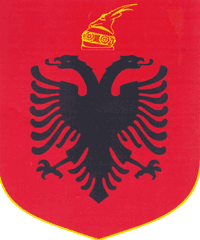 